Ứng dụng mã nguồn mở trên phần mềm topsolid 7.11 xây dựng thư viện máy phay CNC X.MILL-M900 CAD/CAM-CNC là một hệ thống khép kín, các thành phần có mối quan hệ chặt chẽ với nhau. Tuy nhiên thực tế các phần mềm lập trình gia công (CAM) thường truy xuất chương trình điều khiển cho một số loại máy điều khiển số (CNC) mặc định. Do đó đòi hỏi kỹ thuật viên lập trình phải sửa chương trình điều khiển, điều đó làm mất nhiều thời gian và tính tương thích của chương trình gia công. 	Trong quá trình lập trình gia công cơ khí việc xác định được các đặc tính công nghệ của máy CNC đóng vai trò rất quan trọng, trong đó người lập trình phải xác định được một số thông số công nghệ cơ bản của máy như: Số vòng quay tối đa của trục chính, hành trình các trục làm việc, tốc độ di chuyển của các trục để tránh một số lỗi khi chạy chương trình gia công(G-CODE). Mặt khác giúp cho người vận hành thiết bị có thể dự báo được trạng thái của quá trình gia công sản phẩm trên máy CNC để đưa ra giải pháp công nghệ hợp lý.1. Xây dựng mô hình máy phay CNC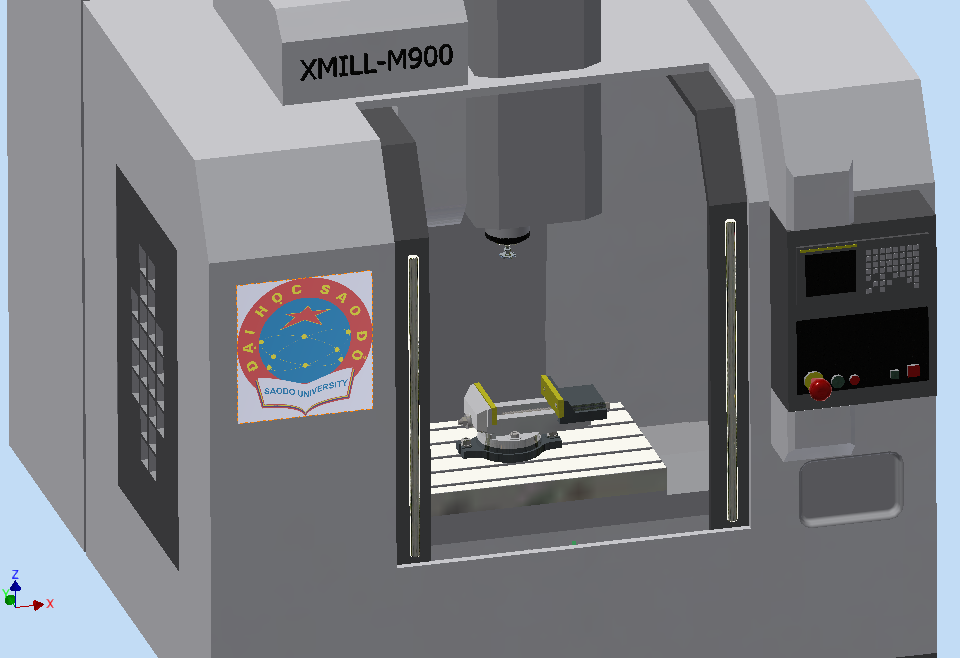 Hình 1. Mô hình 3D máy phay CNC X.Mill-M900hiện có tại Trung tâm THTN khoa Cơ khí2. Xây dựng quan hệ hình học giữa các trục	- Cơ sở dữ liệu để xây dựng mô hình máy phay CNC X.Mill-M900: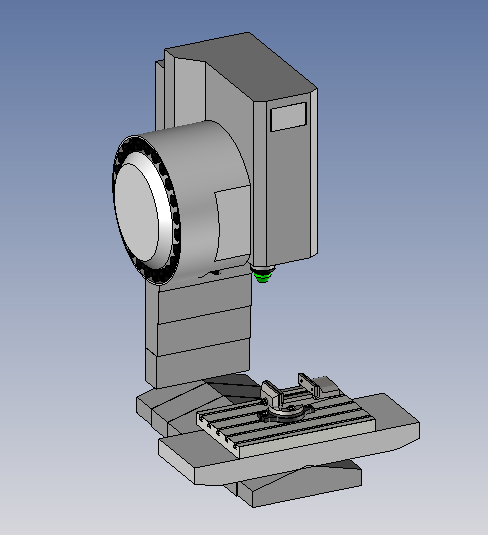 Hình 2. Mô hình các trục X,Y,Z3. Định nghĩa các thành phần chuyển động- Thông số động học( yêu cầu thiết kế) của máy phay X.Mill-M900:	- Khởi tạo môi trường thiết kế máy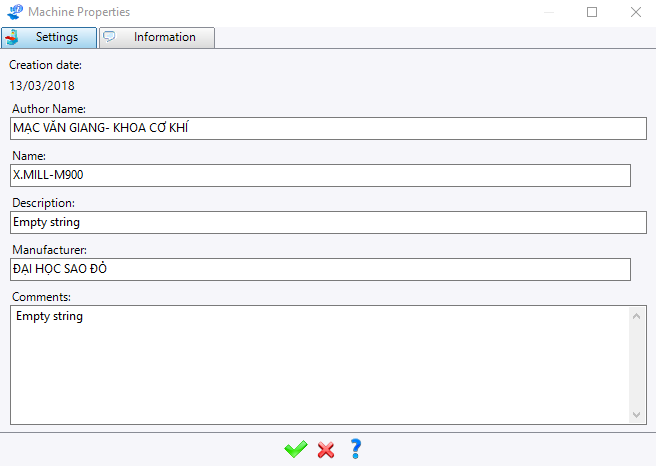 Hình 3. Định nghĩa máy- Định nghĩa gốc máy: Gốc máy là một điểm cố định thuộc khung máy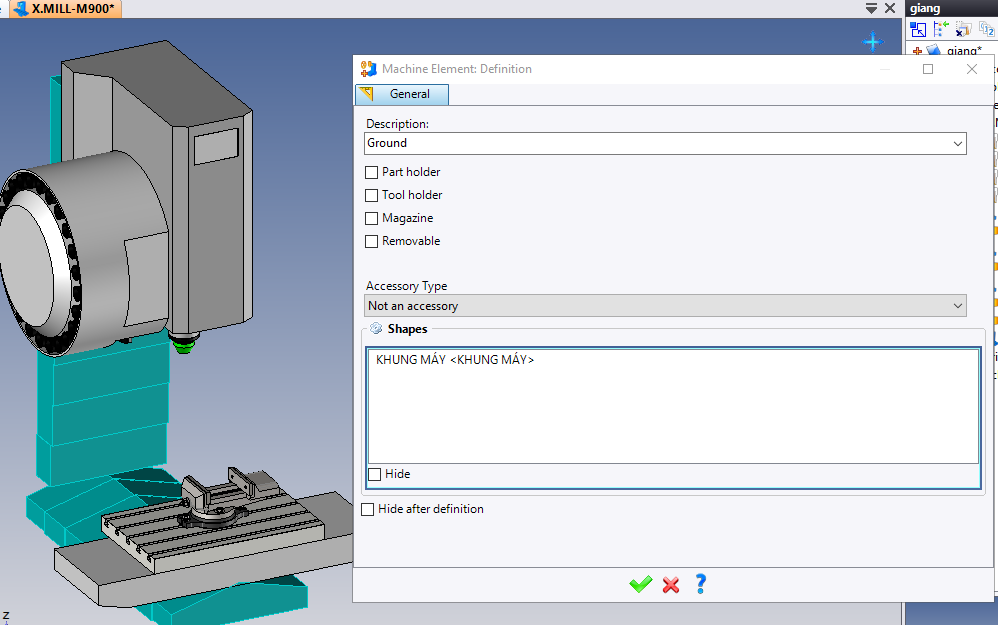 Hình 4. Định nghĩa gốc máy- Định nghĩa các trục và tọa độ các trục bàn máy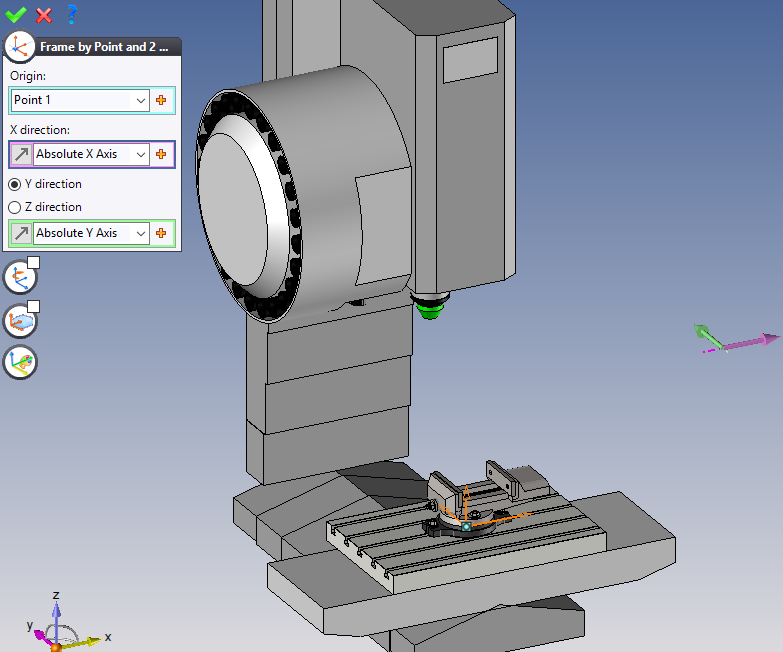 Hình 5. Định nghĩa tọa độ bàn máy và trục x- Định nghĩa trục chính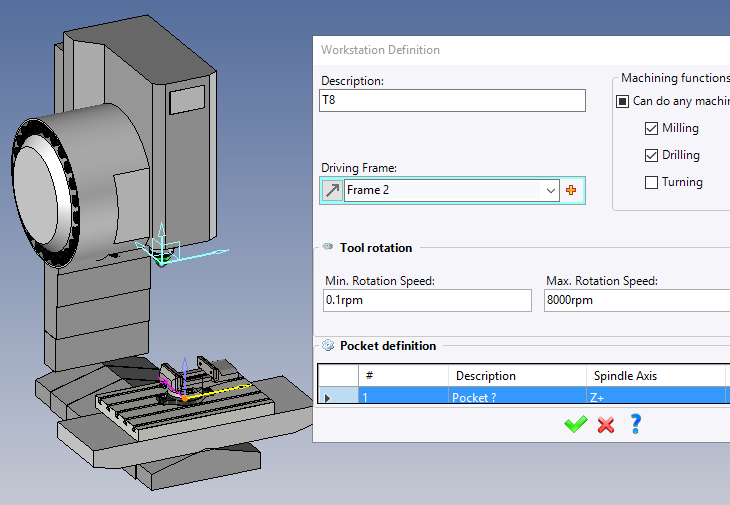 Hình 6. Định nghĩa trục chính và ụ dao- Định nghĩa đài gá dao (24 vị trí)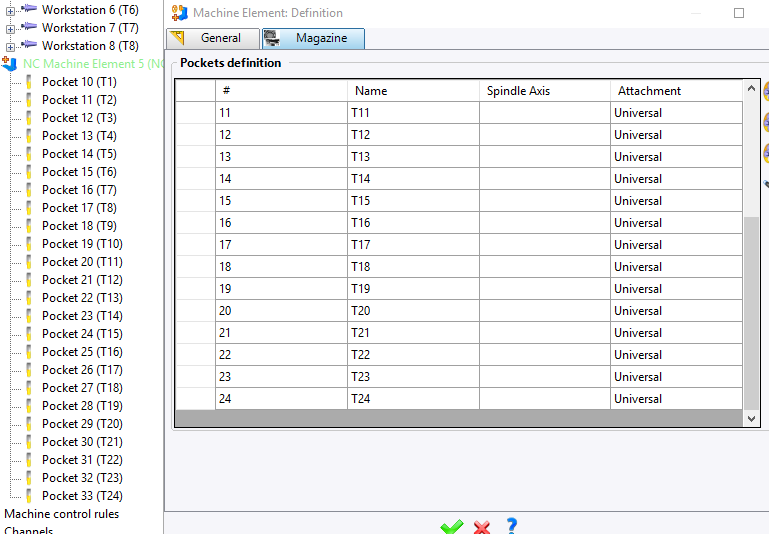 Hình 7. Định nghĩa trục chính và ụ dao- Thiết lập các hành trìnhHình 11. Thiết lập thông số trục chính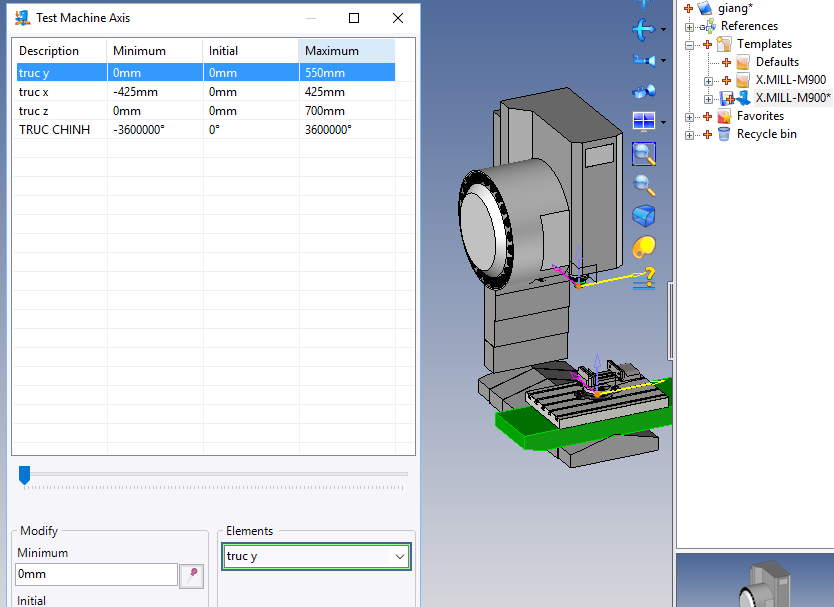 Hình 12. Kiểm tra thông số máy thiết kế- Đóng gói cơ sở dữ liệuHình 13. Đóng gói dữ liệu4. Khảo nghiệm máyỨng dụng lập chương trình gia công chi tiết Logo Trường Đại học Sao Đỏ, sử dụng máy phay CNC X.Mill-M900 đã xây dựng: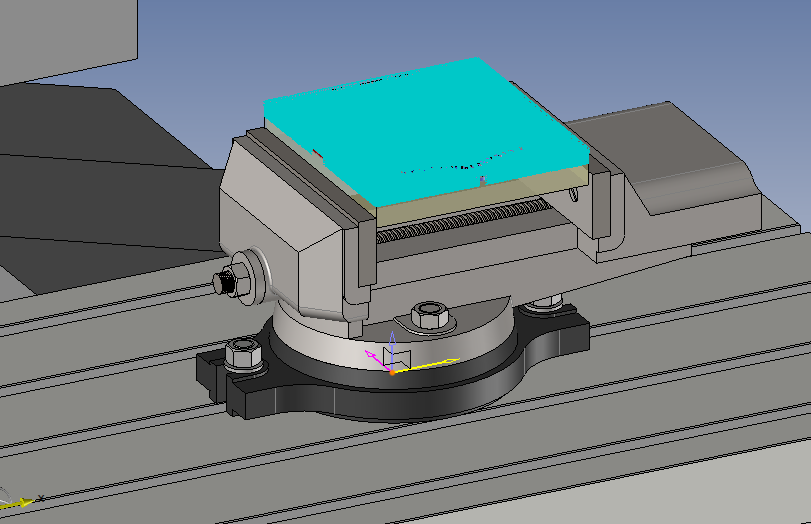 Hình 14. Đường chạy dao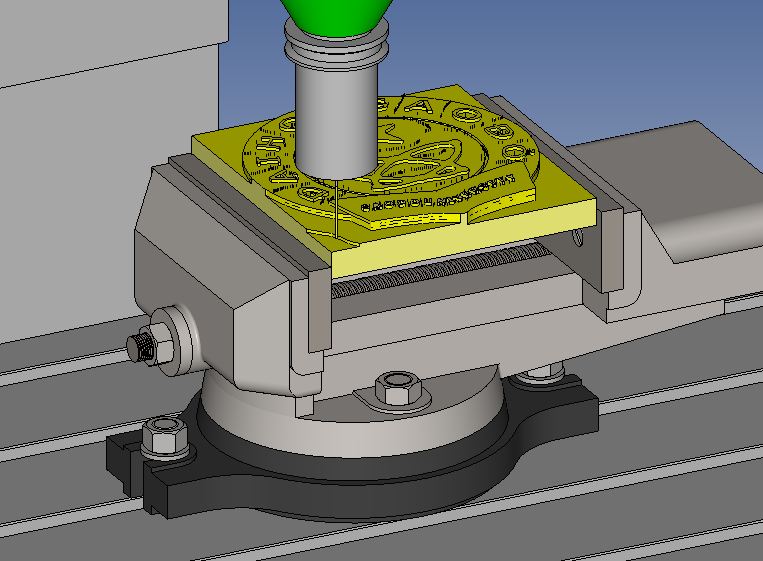 Hình 15. Mô phỏng gia công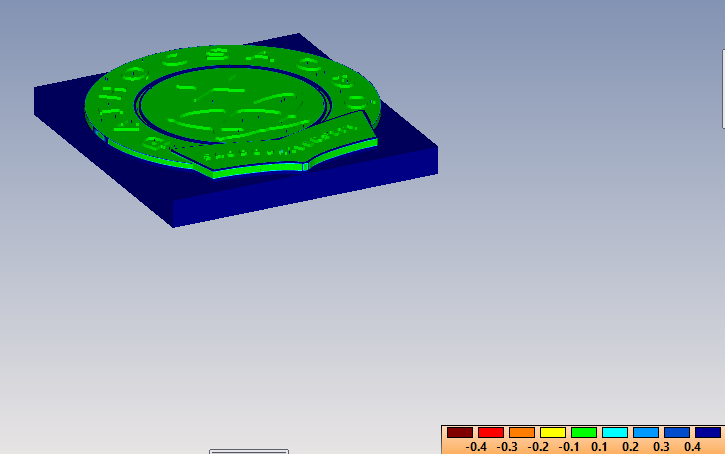 Hình 16. Phân tích lượng dư gia công5. Kết luậnViệc ứng dụng phần mềm TopSolid xây dựng mô hình và đặc tính công nghệ máy phay CNC X.mill-M900 tại trung tâm thực hành thực nghiệm khoa cơ khí đã góp phần nâng cao tính chuyên môn hóa thông qua đồng bộ thông số công nghệ của thiết bị gia công với phần mềm lập trình(CAM) thông qua xây dựng cơ sở dữ liệu máy CNC ngay trên phần mềm TopSolid là giải pháp công nghệ mới góp phần nâng cao hiệu quả kinh tế, kỹ thuật trong gia công cơ khíTTThông sốGiá trị1Kích thước mặt bàn máy950x550mm2Hành trình trục x850mm3Hành trình trục y550mm4Hành trình trục z700mmTTThông sốGiá trị1Vận tốc trục x1 12000mm/phút2Vận tốc trục y1 12000mm/phút3Vận tốc trục z1 12000mm/ph4Số vòng quay trục chính8000vg/ph5Số lượng dao246Vận tốc rút dao nhanh theo x48000mm/ph7Vận tốc rút dao nhanh theo y48000mm/ph8Vận tốc rút dao nhanh theo z32000mm/ph9Vận tốc di chuyển lớn nhất của bàn máy20000mm/ph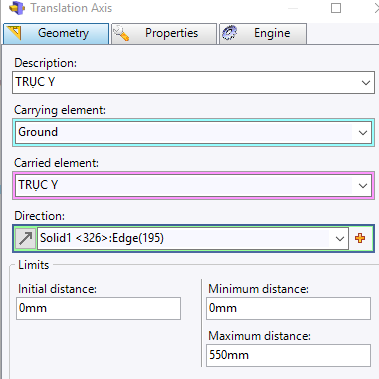 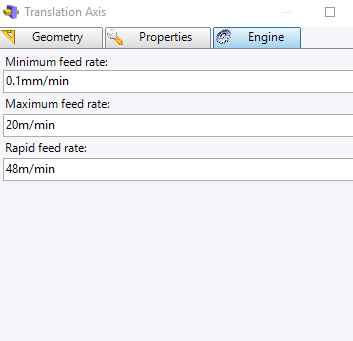 Chiều dài hành trìnhVận tốc hành trìnhHình 8. Hành trình trục yHình 8. Hành trình trục y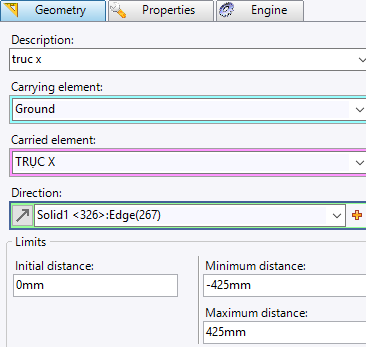 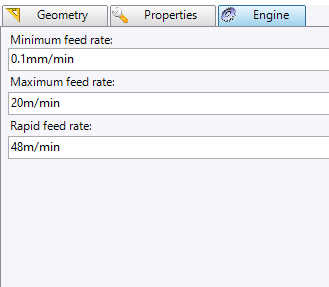 Chiều dài hành trìnhVận tốc hành trìnhHình 9. Hành trình trục yHình 9. Hành trình trục y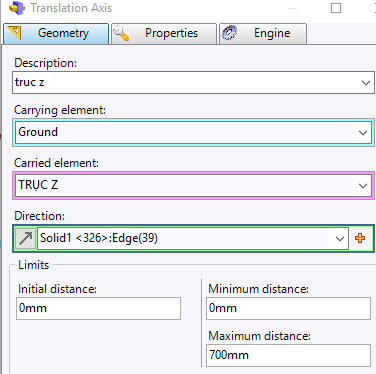 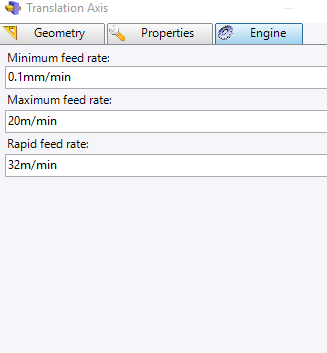 Chiều dài hành trìnhVận tốc hành trìnhHình 10. Hành trình trục zHình 10. Hành trình trục z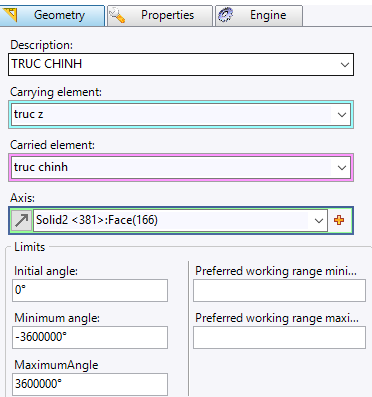 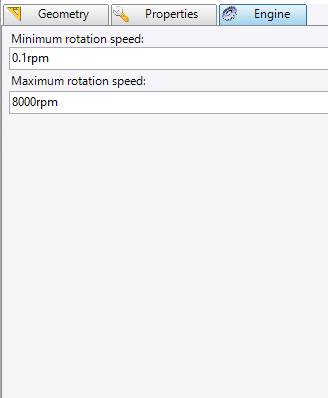 Chiều và giá trị góc quay giới hạnThiết lập số vòng quay giới hạn